TÜRKİYE ATLETİZM FEDERASYONU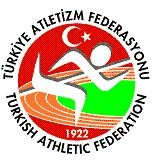 2015 SEZONUATLETİZM GELİŞTİRME PROJESİYARIŞMALAR STATÜSÜ	GENEL KONULAR:  Atletizm Geliştirme Projesi kros yarışmaları TAF Yarışma Talimatı, IAAF yarışma kurallarına ve bu statüdeki kurallara bağlı olarak düzenlenecektir. Proje kapsamında yer alan sporcular; proje amacına ulaşılabilmesi açısından 2014 sezonunda küçükler ve yıldızlar bölgesel kulüpler kros liginde yarışmaya katılan hiç bir lisanslı sporcu bu projede yarışmayacaktırİllerde yapılacak olan il takım belirleme yarışmalarına katılacak sporcularda lisans zorunluluğu aranmayacak. Proje amacına yönelik olarak daha önce lisansı olmayan sporculara da yarışma olanağı sağlanarak, il takımlarına giren sporcuların lisansının çıkarılması sağlanacaktır. Sporcular yarışmalara sağlık raporu, nüfus cüzdanı ve ya okul lisansı ile katılabilirler.20 Nisan 2015 tarihinde yapılacak olan Bölge yarışmaları, 16 Mayıs 2015 tarihinde yapılacak olan Final yarışmalarına (kulüp ve ya ferdi) 2015 yılı vizeli lisansı ve resimli nüfus cüzdanı ibraz etmek kaydıyla katılabileceklerdir. Bu belgeleri eksik olan ve resimsiz nüfus cüzdanı olan sporcular yarışmalara alınmayacaktır. Okul lisansı ile Bölge ve final yarışmalarına sporcu alınmayacaktırKulübünün (kulüp lisansının) bulunduğu il ve ikamet ettiği ili farklı olan sporcular ikametlerinin bulunduğu il adına yarışacaklardır.Her yaş kategorisinde il takımları 4’ersporcu ile temsil edilecektir.İl seçme yarışmalarından sonra İl’ler her yaş kategorisi için; 6 kişilikil takım listesini en geç 15 Nisan 2015 tarihine kadar Bölge listelerinin altında bulunan bölge hakemine kayıt formu doldurularak belirtilen mail adreslerinebildireceklerdir. Bu listelerde her yaş kategorisi için en fazla 6 sporcunun ismi bulunacak ve belirlenen 6 sporcudan 4’ü yarışmalara katılabilecektir. İl’ler projenin devam eden Bölge ve final yarışmalarına Atletizm Federasyonu’na bildirdikleri 6 sporcunun dışında sporcu yarıştıramayacaklar. İl takım listelerinde ismi bulunmayan sporcu yarıştıran takımın tespit edilmesi halinde takım diskalifiye edilecektir. Atletizm Federasyonu Atletizm Yarışma Talimatının 7. maddesinde yer alan  “16 yaş altı kategorisinde ve proje yarışmaları kapsamında yapılacak  yarışmalarda, fiziksel görüntüsü yaş grubuna uygun olmayan sporculardan, Üniversite veya Devlet Hastanesinden alınacak olan fotoğraflı ve Başhekim onaylı ana yaşını belirten kemik testi raporunun tespit komisyonuna sunulması istenecektir. Hastane doğum raporunu belgelendirenlerden kemik testi raporu istenmeyecektir. Yaşının kategorisine uygun olduğunu belgelendiremeyen sporcular, federasyonca oluşturulacak tespit komisyonu ( Doktor, Teknik Sorumlu, Müsabaka Direktörü) tarafından uygun görülen herhangi bir üst yaş grubunda yarıştırılırlar. ” hükmü uygulanacaktır.(İSTENEN BELGELER YENİ TARİHLİ -SON ÜÇ AY İÇİNDE ALINMIŞ- OLMALIDIR.)İl takımları oluşturulurken bu hükmün dikkate alınması, il takımlarının temsilci ve antrenörlerinin zor durumda kalmaması açısından önem taşımaktadır.Bölge yarışmalarına getirilen sporcuların içinde (6) maddede belirtilen hususlara uyan sporcu olması durumunda sporcular yarışmaya alınmayacaktır.Bölge yarışmaları sırasında komisyon tarafından durumu (6) maddede belirtilen hususlara uyan sporcular Final yarışmalarına istenen belgeleri getirmedikleri takdirde yarışmaya alınmayacak ve bölge yarışmalarında takımlarına kazandırdıkları puanlar silinecektir.  Atletizm Federasyonuna bildirilen 6 sporcu içinde yer alan sporcular Bölgeyarışmalarında ve final yarışmalarında yarışacaktır. Türkiye Atletizm Federasyonuna bildirilen 6 kişilik listede yer almayan hiçbir sporcu bu kademelerde yarıştırılamaz.Yarışmaların yapılacağı illerde ve bölgelerde emniyet ve sağlık tedbirlerinin alınmasına hassasiyet gösterilmesi gerekmektedir.TEKNİK KONULAR: Yaş Kategori ve Yarışma Mesafeleri:Yarışmalara milli olmuş (okul yarışmaları hariç) sporcular alınmayacaktır. Milli olmuş sporcuların yarışmalara katılması durumunda, sporcu ve il takımı diskalifiye edilecektir. Kızlarda ve erkeklerde her kategoride takımlar 4’er sporcudan oluşacak, ilk 3 sporcunun aldığı puanlara göre takım puanı hesaplanacaktır.(Takımlar puanlamaya dahil olan sporcu sayısı (3sporcu) ile yarışmaya katılabilir.) Eşitlik halinde 3. sporcusu önde gelen takım galip sayılacaktır. Takım puanları ferdi sporcular sıralamadan çıkartılmadan yapılacak ve takımlar en az puan alan takımdan en yüksek puan alan takım sıralamasına göre yapılacaktır. Yarışma mümkün olduğunca toprak veya çim zeminli parkurda düzenlenecektir. Yarışmalar önce köy, belde ve ilçelerde düzenlenecektir. İlçe merkezlerinde köy ve beldesporcularının katılacağı ilçe seçmelerinin yapılması mutlaka sağlanmalıdır.İller il merkezlerinde 1Mart–12 Nisan 2015 tarihleri arasında yapacakları yarışmalarda il takımlarını belirleyeceklerdir. Belirlenen il takımlarının en geç 15 Nisan 2015 tarihine kadar Atletizm Federasyonuna (genel konular 5. Maddede yer alan adreslere mail ile) yollanması gerekmektedir.İl seçmelerine Çocuk Esirgeme Kurumlarındaki çocuklarda yukarıda belirtilen yaş gruplarında il birinciliği yarışmalarına katılabilmesi için gerekli organizasyon Gençlik Hizmetleri ve Spor İl Müdürlüklerince yapılacaktır. 20 Nisan 2015 tarihinde belirlenen Bölge merkezlerinde yapılacak olan Yarışmalarının sonucunda ilk 3(üç) içinde yer alan takımlar 16 Mayıs 2015 tarihinde ADANA da yapılacak olan final yarışmalarına katılma hakkını elde edeceklerdir. 20 Nisan 2015 tarihinde yapılan Bölge Yarışmaların da yarışan ve takımı elenen il takımlarının sporcularından ferdi olarak ilk 3 içinde yer alan sporcu var ise bu sporcular 16 Mayıs 2015 tarihinde yapılacak olan final yarışmalarına katılabileceklerdir. İllerde, Bölgelerde ve Adana’da yapılacak olan tüm yarışmaların teknik toplantıları yarışmalardan bir gün önce yarışmanın organize edileceği Gençlik Hizmetleri ve Spor İl Müdürlüğü’nün belirleyeceği toplantı salonunda saat 17:00’de yapılacaktır. Teknik toplantıda mazeret bildirmeden katılmayan veya mazeretini tertip komitesine telefonla, faks ve mail yolu ile zamanında bildirmeyen takımlar yarışmalara alınmayacaktır.BölgeYarışmalarındaher yaş grubunda ilk üç dereceye giren bayan-erkek sporcuya madalyaları ve ilk üç dereceye giren takımlara kupaları yarışmaları organize den Gençlik Hizmetleri ve Spor İl Müdürlüğü bütçe imkanları dahilinde verilecektir. Yarışmalara katılan İl’lerin sporcuları tek tip forma ile yarışmaya katılacaklardır.Türkiye Birinciliği sonunda üstün başarı gösteren sporcular Atletizm Federasyonu Başkanlığı ile Gençlik Hizmetleri ve Spor İl Müdürlüğünce takibe alınarak Türk Milli Takımına alt yapı oluşturacaktır.  Finalde Her kategoride ferdi olarak ilk 5’e giren, toplamda 20 bayan ve erkek sporcu, Atletizm federasyonu tarafından takibe alınacaktır. Yarışmalarda kullanılacak göğüs numaralarını, İl takımları kendileri getirecek, göğüs numaraları il plakası şeklinde olacaktır. Örneğin;  Burdur takımı için 150-151-152-153 ferdiler için; 15F1, iki ferdi var ise; 15F2 gibi hazırlanacak, bayanlarda kırmızı, erkeklerde siyah renk kullanılacaktır. İl takımları göğüs numaralarını kendileri temin ederek yarışma yerinde hazır olacaktır.Bölge yarışmaları 9 gurupta bir kademe olarak;20 Nisan2015 tarihinde, aşağıda belirtilen illerde yapılacaktır.ATLETİZMİ GELİŞTİRME PROJESİ-2015BÖLGE YARIŞMA YERLERİ ATLETİZMİ GELİŞTİRME PROJESİBÖLGE YARIŞMA MERKEZLERİNE GÖRE İLLERİN DAĞILIMI 18- Atletizm Geliştirme Projesi Kros yarışmalarının Türkiye Birinciliği 16 Mayıs 2015 tarihinde Adana’da yapılacak olup, yarışmanın teknik toplantısı 15 Mayıs 2015 tarihinde Adana Gençlik ve spor İl Müdürlüğü tarafından belirlenecek toplantı salonunda yapılacaktır.19- Adana’da 16 Mayıs 2015 tarihinde yapılacak olan AGP Final Yarışmalarında kategorilerinde ilk 3 dereceye giren takımlarının kupaları ile ilk 6’ya giren sporcuların madalyaları ve çeşitli ödüller Atletizm Federasyonu Başkanlığınca verilecektir.MALİ KONULAR :İllerde ve ilçelerde yapılacak olan il takımı belirleme yarışmalarını Gençlik Hizmetleri ve Spor İl Müdürlükleri kendi olanakları ile yapacaklardır.Bölge yarışmalarına il takımları Gençlik Hizmetleri ve Spor İl Müdürlükleri bütçe olanakları doğrultusunda kendi olanakları ile katılacaklardır. İl yarışmaları ve bölge yarışmalarının yapılacağı illerin görevli personel ve hakem ücretlerini de yarışmaları organize eden Gençlik Hizmetleri ve Spor İl Müdürlükleri kendi bütçe olanakları dahilindekarşılayacaklardır. Adana’da yapılacak olan Türkiye Birinciliği (AGP Final) yarışmalarına katılan tüm il takımlarına ve Bölge yarışmalarında ferdi olarak  ilk 3 sıralama  içinde yer alan ve finale katılmaya hak kazanan ferdi sporculara  kanuni harcırahları Atletizm Federasyonu Başkanlığı tarafından verilecektir. Türkiye Birinciliğine takım olarak; 1 takımla katılan ilin 4 sporcu, 1 temsilcisine, 1 antrenörüne2 takımla katılan ilin 8 sporcu, 1 temsilcisine, 2 antrenörüne3 takımla katılan ilin 12 sporcu, 1 temsilcisine, 3 antrenörüne4 takımla katılan ilin 16 sporcu, 1 temsilcisine, 4 antrenörünekanuni harcırahları Atletizm Federasyonu Başkanlığı tarafından ödenecektir            Türkiye Birinciliğine ferdi olarak; 1-3 sporcusu dereceye giren ilin; 1 antrenörüne4-6 sporcusu dereceye giren ilin; 1 temsilcisine, 1 antrenörüne7 ve daha fazla sporcusu dereceye giren ilin; 1 temsilcisine, 2 antrenörüne.  kanuni harcırahları Atletizm Federasyonu Başkanlığı tarafından ödenecektir. İller adına veya ferdi olarak Final Yarışmasına katılacak her sporcunun; ikamet ettiği ilin, Gençlik Hizmetleri ve Spor İl Müdürlüğünden alacağı tasdikli tek kafile listesinde ismi yer alacak şekilde (2 nüsha); 1 nüshasını Proje Teknik Delegesine ve 1 nüshasını da Federasyon Görevlisine (Belge Düzenleyicisine) vermeleri gerekmektedir. (Silinti, kazıntı ve isim ilavesi yapılmış listeler kabul edilmeyecektir)Yarışmaya iştirak edecek kafilelere yapılacak otobüs ödemelerinde Federasyonumuzun uygulamadaki en son rayiç bedelleri dikkate alınacaktır.Projenin il, Bölge ve final ile ilgili tüm teknik konular Proje Teknik Delegesi sorumluluğunda olup, anlaşılmayan konularla ilgili Teknik Delegeden bilgi alınabilir.Kategorilerinde ilk 6’ya giren sporcular Türkiye Atletizm Federasyonu tarafındanmaddi olarak ödüllendirilecektir.16 Mayıs 2015 tarihinde Adana’da yapılacak olan final müsabakasında ilk altı sıralamada yer alan  sporcu ve antrenörlerine aşağıdaki ödüller verilecektir. ATLETİZMİ GELİŞTİRME PROJESİBÖLGE SORUMLULARI:                                                                                                                                                                        Hanifi ASLANTÜRK                                                                                                                           Teknik Kurul ÜyesiİL TAKIMLARINI BELİRLEME YARIŞMALARIBÖLGE YARIŞMALARIFİNAL1 MART 12 NİSANTÜM İLLERDE2O NİSAN  20159 BÖLGE MERKEZİ16 MAYIS 2015 ADANAKATEGORİDOĞUM TARİHİTAKIM  PUANLAMASIMESAFELERBAYANLAR2003 – 2004  DOĞUMLULAR3+11500mERKEKLER2003 – 2004  DOĞUMLULAR3+11500mBAYANLAR2001 – 2002   DOĞUMLULAR3+12000mERKEKLER2001 – 2002   DOĞUMLULAR3+12000mBÖLGELERTARİHBÖLGELER20 NİSAN 20151.BÖLGE MERKEZİVAN2.BÖLGE MERKEZİERZİNCAN3.BÖLGE MERKEZİELAZIĞ4.BÖLGE MERKEZİKAYSERİ5.BÖLGE MERKEZİAKSARAY6.BÖLGE MERKEZİÇORUM7.BÖLGE MERKEZİKOCAELİ8.BÖLGE MERKEZİISPARTA9.BÖLGE MERKEZİKÜTAHYA1. BÖLGE1. BÖLGE2. BÖLGE3. BÖLGE4. BÖLGE5.BÖLGE1VANERZİNCANELAZIĞKAYSERİAKSARAY2BİNGÖLRİZE    DİYARBAKIRHATAYNİĞDE3KARSBAYBURTSİİRT KİLİSNEVŞEHİR4IĞDIRGÜMÜŞHANEŞIRNAKGAZİANTEPKIRŞEHİR5ARTVİNTRABZONBATMANOSMANİYEESKİŞEHİR6AĞRIERZURUMMARDİNADANAKONYA7MUŞGİRESUNŞANLIURFAKAHRAMANMARAŞANKARA8BİTLİSTUNCELİADIYAMANSİVASKIRIKKALE9HAKKARİARDAHANMALATYAMERSİNKARAMAN6.BÖLGE6.BÖLGE7.BÖLGE8.BÖLGE9.BÖLGE1ÇORUMKOCAELİISPARTAKÜTAHYA2ORDUKARABÜKANTALYAMANİSA3TOKATZONGULDAKDENİZLİBALIKESİR4SAMSUNBOLUAFYONBURSA5YOZGATDÜZCEBURDURÇANAKKALE6AMASYABİLECİKMUĞLATEKİRDAĞ7SİNOPSAKARYAAYDINEDİRNE8KASTAMONUBARTINUŞAKKIRKLARELİ9ÇANKIRIYALOVAİZMİRİSTANBULSPORCULAR(2001-2002 DOĞLUMLU KIZ-ERKEK)SPORCULAR(2001-2002 DOĞLUMLU KIZ-ERKEK)ANTRENÖRLER1.600 TL.600 TL.2.500 TL.500 TL.3.400 TL.400 TL.4.300 TL.300 TL.5.200 TL.200 TL.6.100 TL.100 TL.SPORCULAR (2003-2004 DOĞLUMLU KIZ-ERKEK)SPORCULAR (2003-2004 DOĞLUMLU KIZ-ERKEK)ANTRENÖRLER1.600 TL.600 TL.2.500 TL.500 TL.3.400 TL.400 TL.4.300 TL.300 TL.5.200 TL.200 TL.6.100 TL.100 TL.BÖLGELER BÖLGE SORUMLULARICEP TLF.1.BÖLGEMEHMET KAYAN53270236152.BÖLGEZEYNEP BATAR53263814223.BÖLGEASLAN KOÇ53246241774.BÖLGEABDULKADİR UĞUR53722435135.BÖLGEMETİN KARABULUT50535630586.BÖLGEERTAN YILMAZ53250861667.BÖLGEGÜRSEL ÖZYURT55120695758.BÖLGEAHMET MELEK5536205430 50580048989.BÖLGEİBRAHİM URGANCI5367498492